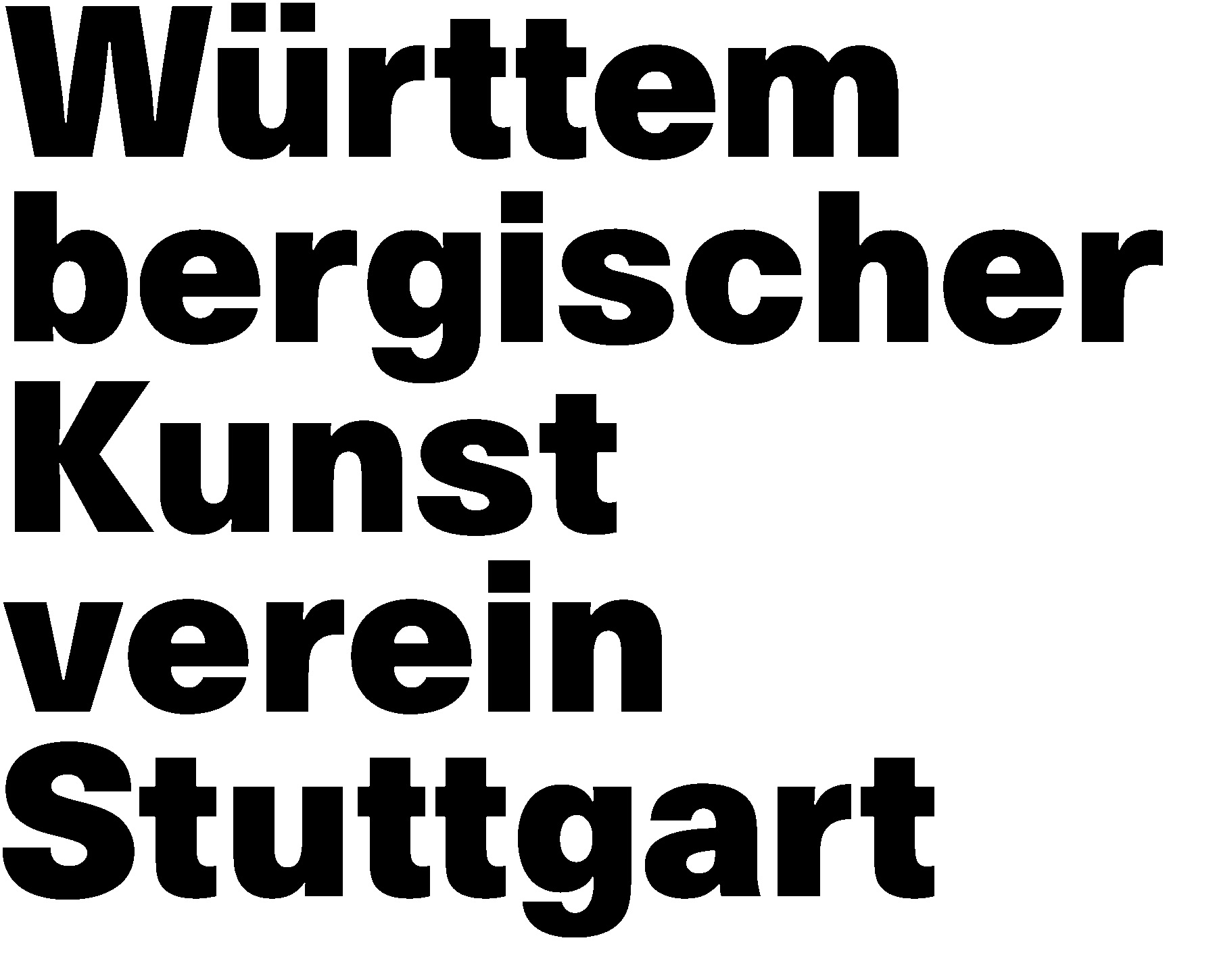 PressebilderShadows of Language Travel at the Speed of LightAlba Mayol Curci, Marla JacarillaAusstellung der Stipendiatinnendes Austauschprogramms Katalonien – Baden-Württemberg 201905. - 22. September 2019Eröffnung: Mittwoch, 04. September 2019, 19 UhrDie Verwendung des vorliegenden Bildmaterials zur Ausstellung Shadows of Language Travel at the Speed of Light (05. – 22. September 2019, Querungen, Württembergischer Kunstverein Stuttgart) ist nur im Zusammenhang mit einer Berichterstattung über die genannte Ausstellung und nur unter Verwendung der entsprechenden Bildnachweise (siehe unten) gestattet.Kontakt: Veronika Rühl, ruehl@wkv-stuttgart.de, Fon: +49 (0)711 22 33 713Courtesy: Die KünstlerinnenJust_Do_It_Marla_Jacarilla.jpgMarla Jacarilla, Just Do It!, Digital Video, 30’, 2019Oracle_of_the_Origin_Alba_Mayol_Curci.jpgAlba Mayol Curci, Oracle of the Origin, C-Print, irisierendes Polystyrol, Neon, Marmor aus den alten Steinbrüchen von Marathi in Griechenland, Größen variabel, 2019